Dear (Name of the Recipient),I am writing this letter to inform you regarding the change of my address. I have changed my residence recently and would request you to modify my address in your records. As I have shifted to my new residence, I kindly request you to send all my documents to my new address.Please make the changes as soon as possible, so I do not miss out any important documents.Old Address:New Address:Thank youYours Sincerely,SignatureYour Name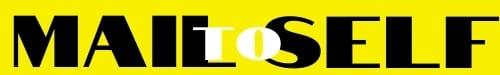 